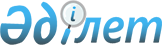 О повышении ставок земельного налога и единого земельного налога на не используемые земли сельскохозяйственного назначения по Алакольскому району
					
			Утративший силу
			
			
		
					Решение Алакольского районного маслихата Алматинской области от 21 сентября 2015 года № 53-2. Зарегистрировано Департаментом юстиции Алматинской области 28 октября 2015 года № 3504. Утратило силу решением Алакольского районного маслихата Алматинской области от 1 апреля 2016 года № 2-3      Сноска. Утратило силу решением Алакольского районного маслихата Алматинской области от 01.04.2016 № 2-3.

      В соответствии с пунктом 1-1 пункта статьи 387, пунктом 1 статьи 444 Кодекса Республики Казахстан от 10 декабря 2008 года "О налогах и других обязательных платежах в бюджет (Налоговый Кодекс)" и статьей 6 Закона Республики Казахстан от 23 января 2001 года "О местном государственном управлении и самоуправлении в Республике Казахстан", Алакольский районный маслихат РЕШИЛ:

      1. Повысить ставки земельного налога и единого земельного налога в десять раз на не используемые в соответствии с земельным законодательством Республики Казахстан земли сельскохозяйственного назначения по Алакольскому району.

      2. Возложить на руководителя государственного учреждения "Отдел земельных отношений Алакольского района" (по согласованию Д.Оспанов) опубликование настоящего решения после государственной регистрации в органах юстиции в официальных и периодических печатных изданиях, а также на интернет-ресурсе, определяемом Правительством Республики Казахстан, и на интернет-ресурсе районного маслихата.

      3. Контроль за исполнением данного решения возложить на постоянную комиссию "По вопросам транспорта, связи, строительства, сельского хозяйства и экологии".

      4. Настоящее решение вступает в силу со дня государственной регистрации в органах юстиции и вводится в действие по истечении десяти календарных дней после дня его первого официального опубликования.


					© 2012. РГП на ПХВ «Институт законодательства и правовой информации Республики Казахстан» Министерства юстиции Республики Казахстан
				
      Председатель сессии

      районного маслихата

Байбазаров С.М

      Секретарь

      районного маслихата

Сейрбаев Б.Т.
